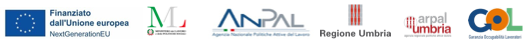 ALLEGATO AASSEGNO GOL – GARANZIA PER L’OCCUPABILITA’ DEI LAVORATORICod. CUP____________________________N. identificativo del patto di servizio personalizzato_________________________________________del _____________________________Nome _____________________________________________________________________Cognome __________________________________________________________________Data di nascita ___/______/______Codice Fiscale ____________________________Centro per l’Impiego di emissione dell’Assegno GOL ______________________________Profilazione quantitativa Profilazione quantitativa/ Percorso attribuito _______________________Soggetto scelto per le attività previste dall’avviso: ____________________________________________Il beneficiario è tenuto a:-  presentarsi presso la sede del soggetto indicato al punto precedente sita in _____________________________________________________________________________________ _il giorno ___/______/______   alle ore __/___Il Beneficiario è tenuto a:- presentarsi all’appuntamento sopra indicato o comunicare tempestivamente l’impossibilità a presentarsi a causa di giustificato motivo consistente ai sensi del dm 42/2018 in:a) documentato stato di malattia o di infortunio;b) servizio civile e richiamo alle armi;c) stato di gravidanza, per i periodi di astensione previsti dalla legge;d) gravi motivi familiari documentati o certificati;e) casi di limitazione legale della mobilità personale;f) ogni comprovato impedimento oggettivo o causa di forza maggiore, documentati o certificati cioèogni fatto o circostanza che impedisca al soggetto di presentarsi all’appuntamento.- rispettare i successivi appuntamenti con lo stesso concordati;- partecipare al percorso concordato, rispettandone le tempistiche e modalità di svolgimento così comeindicato nella Circolare 1/2022 di ANPAL con particolare riferimento ai meccanismi cosiddetti di “condizionalità”.Il venir meno agli obblighi sopra elencati senza giustificato motivo comporta la decadenza dell’Assegno GOL e l’applicazione delle sanzioni e dei meccanismi di condizionalità previsti dalla normativa vigente.DATAFIRMA BENEFICIARIO                                                                                          FIRMA OPERATORE__________________________                                                                       ________________________